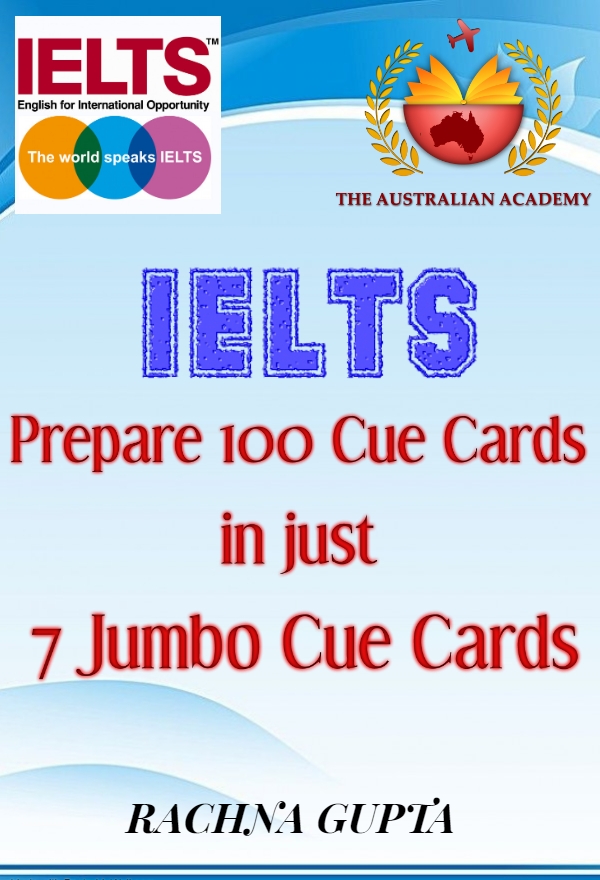 The Australian Academy 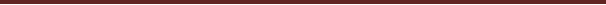 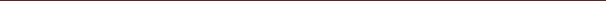 Table of Contents JUMBO CUE CARD (15 IN 1)………………………………………………..5 1.  Talk about recent event that made you happy.  2.  Talk a beautiful city you visited ever.  3.  Describe the happiest moment of your life. 4.  Describe a situation when you received money as a gift.  5.  Talk about the most interesting part of your country.  6.  Talk about a situation when you had to change your plan. 7.  Describe about a journey which you had to make by using public transport.  8.  Talk about a building you have visited recently.  9.  Speak about a place which is often visited by you with your friends and family.  10. Talk about a quiet place which is visited by you often.  11. Talk about the museum you visited.  12. Describe a historical place. Talk about your birthday celebration.  13. Describe a short trip enjoyed with your friends.  14. Talk about a religious place visited by you. SAMPLE ANSWER………………………………………………………………………5-6 JUMBO CUE CARD (10 IN 1)………………………………………………..6 1.Any equipment which broke down and you got it repaired.  2.Describe a thing which somebody gifted you and you really wanted that thing.  3.Talk about a thing that you complained about but finally you got good results about that.  4.Talk about first mobile phone of your life.  5.Talk about an important thing which you lost in the past.  6.Talk about a thing you bought and happy about. 7.Talk about a technology you use (other than computer)  8.Talk about a situation when you were happy to have used your phone.  9.An invention in life which has changed your life.  10. Talk about the experience with your first mobile phone. SAMPLE ANSWER………………………………………………………………………...7 1 The Australian Academy JUMBO CUE CARD (12 IN 1)……………………………………………...7-8 1. Talk about a talkative person who you know well. 2. Describe a teenager who is other than family. 3. Describe a childhood friend of you. 4. Describe a person who helped you. 5. Describe a person who just moved home. 6. Describe a person you met and would like to know more about. 7. Describe a polite person who you know. 8. Describe an interesting neighbour of you.  9. Talk about a person whom you met recently and like. 10. Describe a friend who has played an important part in your life.  11. Describe one of your classmates. 12. Talk about a friend who you really like to spend time with. SAMPLE ANSWER……………………………………………………………………….8-9 JUMBO CUE CARD (17 IN 1).....................................................................9-10 1. Talk about an intelligent person you know. 2. Describe a time when you travelled with an old person. 3. Talk about a good news you received / heard 4. Talk about something you bought but did not use much. 5. Talk about a friend or person who recently got success.  6. Describe a time when you found something which someone lost? 7. A time when you searched or looked for information from the Internet? 8. Talk about an important decision you made with the help of someone.  9. Talk about a time when you received money as a gift? 10. A TV program that made you laugh a lot  11. A talkative person 12. A time when you had to change plan  2 The Australian Academy 13. Talk about a book you read recently  14. Describe a quiet place 15. Talk about a website which helped you to do something 16 Talk about a teenager you know 17 An interesting old person you met  SAMPLE ANSWER…………………………………………………………………….10-12 JUMBO CUE CARD (13 IN 1)........................................................................12 1.  Describe a time when you were cheated/when someone lied/didn’t tell you the complete truth. 2.  Food that people eat on special events. 3.  Describe a time when you showed or taught a young person how to do a thing.  4.  A person you like to study or work with. 5.  A book you want to write. 6.  Describe a situation when you did not have enough time.  7.  Describe something you made yourself with your friend. 8.   Talk about a skill that takes long time to learn. 9.  Describe a time when you searched/looked for information from the Internet. 10.  Describe one of your grandparents’ jobs. 11. Talk about equipment that broke down and you got it repaired. 12. Talk about something you borrowed from your friend. 13. A website you use regularly. SAMPLE ANSWER…………………………………………………………………….13-14 JUMBO CUE CARD (20 IN 1)...................................................................14-15 1.  Talk about an interesting conversation. 2.  Talk about a new Public building or place which you would like to visit. 3.  Describe a film you would like to share with your friends. 4.  A school you went to in your childhood. 5.  Talk about something that you borrowed from your friend. 6.  A long car journey you went on. 7.  A park you visited and liked. 8.  A place full of colour. 9.  Describe a city you once visited with your family. 10. Describe a product made in the region you come from or popular product from your home town. 3 The Australian Academy 11. A celebration organized after an achievement. 12. Talk about a time when you visited a friend. 13. Describe a time when you first met someone. 14. A special day that made you happy. 15. A free day when you did not need to study or work. 16. Talk about a gift for which you spent long time to choose. 17. Describe an occasion when the vehicle you were travelling in broken down. 18. Talk about a singer or musical band you enjoy listening to. 19. Describe a practical skill you learned. 20. Describe a time you visited a place with friends/ an experience when you went out with your friends and had a good time. SAMPLE ANSWER…………………………………………………………………….15-17 JUMBO CUE CARD (9 IN 1)..........................................................................17 1. Describe an article that you read from a magazine or newspaper  2. Describe the person in the news that you want to meet  3. Describe something you bought that was difficult to use at first  4. A person who taught you something important  5. Talk about someone who encouraged you to achieve a goal  6. Describe a person who has apologized to you  7. Talk about a goal that you achieved which was set by yourself  8. Describe the happiest day you had  9. Talk about a gift for which you spend a long time to choose  SAMPLE ANSWER…………………………………………………………………….17-19 4 The Australian Academy JUMBO CUE CARD (15 IN 1) 1.  Talk about recent event that made you happy. 2.  Talk a beautiful city you visited ever. 3.  Describe the happiest moment of your life. 4.  Describe a situation when you received money as a gift. 5.  Talk about the most interesting part of your country. 6.  Talk about a situation when you had to change your plan.  7.  Describe about a journey which you had to make by using public transport. 8.  Talk about a building you have visited recently. 9.  Speak about a place which is often visited by you with your friends and family. 10. Talk about a quiet place which is visited by you often. 11. Talk about the museum you visited. 12. Describe a historical place. 13. Talk about your birthday celebration. 14. Describe a short trip enjoyed with your friends. 15. Talk about a religious place visited by you. SAMPLE ANSWER I am passionate towards exploring new places with my friends and family. Being a nature lover, I prefer to spend my leisure time in the lap of nature. Moreover, I never miss any chance of visiting historical and religious places. I vividly remember last year on the auspicious occasion of my birthday I woke up early and took blessings of my elders. And at that time my parents gifted me a wrist watch. After that, I went to my grandmother and she gifted me 5000/- rupees. Initially I resisted taking but she really wanted me to enjoy my day.  Earlier we made a plan to visit a nearby restaurant due to lack of money. However, when I had lot of money. So later I changed my plan and decided to visit Amritsar with my friends. It is famous for historical and religious purposes (point of view). This place is 100km away from my hometown so I decided to take a train as train is the safest public transport. So finally we reached railway station and there was huge hustle and bustle. We purchased tickets and we boarded into train and after that we enjoyed the entire journey as we were talking, singing songs, and laughing on jokes.  Finally we reached Amritsar and visited the Golden Temple which is also known as Sri  century by Guru Arjun Dev Ji. Moreover, its sanctum walls are covered in marbles and the dome is decorated with gold foil. The temple is surrounded by sacred or holly pond. Also, there are group of buildings which are significant for Sikh religion. 5 The Australian Academy Tourists reach here from all over the world and we paid obeisance which filled me with divine spirit (I was having quite positive vibrations in me). It offered me peace of mind and the experience I had over there was unrivalled (matchless) in that heavenly abode. Later, I took a dip in holy pond that purified my soul. Then I listen to Gurbani Kirtan (hymns) heard in the premises (Sikh Shrine) and felt rejuvenated (Filled energy in me again) though I was tired because I started my day early in the morning and then I boarded in the train also then I reached the Golden temple. Therefore, after listening to Gurbani Kirtan I felt away from all the worldly affairs. And I have never felt this kind of peace of mind anywhere before. Later, I went to community hall to take langar (community meal). But before taking that, I thought of offering my services first so I went to community kitchen and there I helped in kitchen chores for an hour. And after that I took food’’ Prashaad’’-(Ambrosia) and felt ecstatic (extremely happy) later that day we visited central Sikh museum which is located in the golden temple. This museum is famous for Sikh gurus, saints and warriors. It also has a rich collection of coins, old arts and ancient manuscripts. Apart from that, we can also see paintings by Sikh artists over there and rare pencil sketches. Moreover, we get to know about musical instruments and wooden combs of Guru Gobind Singh ji. We can also see or have a look at arrows and bows, Iron chakaras which were worn on turbans by warriors. After that we made a visit to Jalian Wala Bagh, it is a very peaceful place surrounded by trees and gardens and we paid our tribute over there and when I was there at that place only tears rolled down my eyes when I saw the blood stains on walls and I was able to recall the sacrifices made by our ancestors.  All these things cast imperishable impression on me. After that we went to Wagah border and enjoyed the army parade of India and Pakistan after that we went to market and it was lively and vibrant. Finally, I can say that it was the (gala day of my life = a happy day) I have never felt so much of happiness and we returned home late at night and I must say the memories of that day are still fresh in my mind. JUMBO CUE CARD (10 IN 1) 1.  Any equipment which broke down and you got it repaired. 2.  Describe a thing which somebody gifted you and you really wanted that thing. 3.  Talk about a thing that you complained about but finally you got good results about that. 4.  Talk about first mobile phone of your life. 5.  Talk about an important thing which you lost in the past. 6.  Talk about a thing you bought and happy about. 7.  Talk about a technology you use (other than computer) 8.  Talk about a situation when you were happy to have used your phone. 9.  An invention in life which has changed your life. 10.  Talk about the experience with your first mobile phone. 6 The Australian Academy SAMPLE ANSWER In the era of technological advancements, our life revolves around technological gadgets all the time. Even people prefer to gift gadgets more than anything else which make our life richer. I am going to talk about a situation when I was in 12 half  yearly examination which was gloomy (sad) situation  for me. My  father  made  me understand and he told me to become optimistic (positive thinker) and I found lack of mobile phone. Since my friends were improving in academics-with the help of mobile. On my birthday, I was astonished(astounded) , I found a gift near my pillow it was surprising and having unwrapped(open the gift wrap and open the box)  , my happiness knew no bound. It was a Samsung mobile phone, silver colour, 16MP camera, compatible (easy to operate) with all contemporary (modern) apps. Further, it could store all missed calls, received calls, and dialled calls. Also, alarm clock helped to wake up early and I got used to listen to devotional (religious) songs which inculcated divine feelings in me. It not only helped me in academic (studies) but also helped me to get connected with my kith and kins. And I could Google(able to search) study related material, and I was watching YouTube videos which honed (improve) my academic skills. And I shared notes with my friends through whatsapp and I experienced tremendous (staggering, huge) improvement. Then in my final examinations I scored 80 %  It was hardly 6 months and unfortunately it slipped from my hands and broke down. I visited shopkeeper but his response was very rude, then I contacted customer care. They asked me to visit. They repaired my phone and I was extremely satisfied. And at present I am using it as well. Unfortunately, I lost it somewhere, might be in long route bus when I was travelling from my hometown to Delhi to attend my friend’s marriage. And bus reached at wee hours, so I was feeling half sleepy (felling dizzy). With a lot of difficulty, I took my luggage and hired cab. Later, when I reached at his home I got shocked as my phone was missing, I might forget it in the bus and I tried my best to get it back but all my efforts went in vain. I learnt a lesson and realised that I need to be very careful in future. JUMBO CUE CARD (12 IN 1) 1. Talk about a talkative person who you know well. 2. Describe a teenager who is other than family. 3. Describe a childhood friend of you. 4. Describe a person who helped you. 7 The Australian Academy 5. Describe a person who just moved home. 6. Describe a person you met and would like to know more about. 7. Describe a polite person who you know. 8. Describe an interesting neighbour of you.  9. Talk about a person whom you met recently and like. 10. Describe a friend who has played an important part in your life. 11. Describe one of your classmates. 12. Talk about a friend who you really like to spend time with. SAMPLE ANSWER Needless to say that A friend in need in need is a friend indeed. In this materialistic era, most of the friends we have are fair-weather friends only and it is almost next to impossible to find someone who is selfish and a true guide. We are blessed with the family members by the almighty by his choice only; however friends are the people whom we choose as per our personality traits. Today, I would like to talk about Anent who is not only my class mate by my alter ego also.  class. I still remember I could judge his confidence by the grace in his walk. Teacher made him sat beside me since I was acknowledged the most sincere student in the class. Anent had a charismatic and magnetic personality which made me curious to know about him, however during class I could not find enough (adequate) time for the same.  In evening of the same day, when I went to playground near my home for playing cricket, I was surprised to see him there. I rush towards him and out of curiosity started asking about his home. I got to know that his father is a government employer and had been transferred here one week ago only. Anent moved with his parents and a young sister. He said everything regarding their move from Patiala to Amritsar with bag and baggers. He had a long face explaining everything and he was missing his friends as well. So I offered him my hand of friendship. After that he took me it his house to introduce me with his family members. All were very down-to-earth and friendly. I was extremely happy or to say in other words over the moon to find such an amazing person as a friend.  Moreover, he is very helpful person. One day, we were playing basketball. During the game, I injured my leg and was unable to walk even. Anent took me to the hospital on his bicycle. After treatment, he brought me home. Almost whole day, he stayed with me and cared me 8 The Australian Academy like anything. He missed science tuition also on that day that too when we were having term examination the very next day. He tried his best to engage me in conversation so that I could forget my pain easily. I was mesmerized by his way of narrating stories and explaining various incidents and his life experience. My surprise was beyond limits when saw his knowledge about any topic. No doubt, he had in-depth knowledge about various subjects such as history, science, fashion, movies, sports, music or mathematics. By listening to his sweet and amusing talks, I laughed whole-heartedly and forgot all of my pain. His way of speaking and expressing his opinion was mind-blowing. I can never forget his expression.  I  think  due  to  his  thorough  knowledge  only.  He  never  reacts  aggressively.  He  always understands the problem before responding to the situation.  In the end, I would like to say that he plays a vital and inseparable role in my life. We are still together and with each passing day our relationship is becoming stronger.    JUMBO CUE CARD ( 17 IN 1 ) 1. Talk about an intelligent person you know. 2. Describe a time when you travelled with an old person. 3. Talk about a good news you received / heard 4. Talk about something you bought but did not use much. 5. Talk about a friend or person who recently got success.  6. Describe a time when you found something which someone lost? 7. A time when you searched or looked for information from the Internet? 8. Talk about an important decision you made with the help of someone.  9. Talk about a time when you received money as a gift? 10. A TV program that made you laugh a lot   11. A talkative person 12. A time when you had to change plan  13. Talk about a book you read recently  14. Describe a quiet place 9 The Australian Academy 15. Talk about a website which helped you to do something 16 Talk about a teenager you know 17 An interesting old person you met  SAMPLE ANSWER I always believe in the saying that life is full of ups and downs, twists and turns, love and loss, and life would not be worth-experiencing if it were not just that. I do remember, I passed out my +2class with 80% marks. My family felt on seventh heaven because no one in my family could get so much marks. They all wanted to gift me something but they could not decide. Finally, they gave me 10000/- rupees as a token of love and appreciation I planned to visit Shimla to get relief from scorching heat. I wanted to enjoy the cool weather over there. I wanted to spend 14 days (fortnight) there, with my friends. We have decided almost everything related to our trip. Infect, I shopped a pair of new jeans and t - shirt for my trip. However, two days before our scheduled trip to Shimla, I received a call from my old childhood friend. I was astonished to hear that he got his study visa for Canada and would be flying in a couple of weeks only. This news made me feel proud on my alter ego (Amrit) since we were out of touch for two years. He moved to Mumbai with his family as his father settled his business over there. However, the amazing part is that he did not forget me and wanted to see me before leaving the country. Having heard all this, I started dancing like anything.The feelings were so intense, as I got my own visa in hands. I thanked the almighty for such wonderful news. It becomes hard for me to wait for the time when I could hug my friend Amrit to congratulate him on his achievement. So I changed my plan from Shimla to Mumbai  Being an unknown place for me, I wanted to search all the detailed information regarding my journey to Mumbai. I browsed several websites to collect useful information. It hardly took me an hour to book a flight from Delhi to Mumbai for me. I came across a website named www.  Makemytrip@.com.  It  is  very  well  known  and  trust  worthy.  I  have  seen  many advertisements of it on TV earlier, but never had any requirements to avail services offered by it. Here, we can book our tickets for flights, buses and trains as well. Various pocket- friendly  hotels are also available  for booking, times to tome  lucrative discount are also offered. I booked the ticket by using Make My Trip which offered me 40 % discount, so I only paid 2000/- to travel from Delhi to Mumbai. First time, I felt myself so lucky as I availed a huge discount, and all this happened due to the information and offers available on the internet. 10 The Australian Academy I was extremely excited for my first time ever experience to travel by airplane. After taking my boarding pass and successfully boarding into flight, I found an old men sitting next to my seat. Initially, I found it frustrating, however when he started talking, my frustration faded away. No doubt, his age was somewhere around 60 years, but the way he interacted with me was worth –appreciating. The entire journey took 2 ½ hours to complete and during the travel he narrated many stories of his past life and his experience with people of different states. He was  a  retired  army  colonel  and  being  posted  at  different  locations.  He  had  in-depth knowledge of all the subject matters and he was, no doubt, gifted and talented man. Our discussion took several turns from one topic to another but he was unstoppable. His talks were thought-provoking. He kept on taking and talking like a chatter box. Many tines, I looked at him with sheer amazement as he did not feel tired after speaking so much. One thing that impressed me is his down- to – earth nature and his charismatic personality. We become friend in such a short time; that too after having a long age gap. My travel with him was wonderful. In Mumbai, my friend came to receive me at airport. He had already booked a cab for us. When we sat in the cab, I found a wrist watch over there. It was extremely beautiful watch for female. It had a round golden dial with stones embedded all around it. It was of Guess Company. I thought to keep it with me secretly, but my inner-self did not allow for the same. So I asked the driver about the owner of that watch if he knew anything. He helped me out by providing her contact number to me as that lady called the driver to inquire about the arrival. So I called her to ask her address so that I could return the watch to her. She felt delighted to get it back and thanked me with the bottom of her heart. After around 2 hours, we reached his house. It was a 3 bedroom apartment where he lived with his parents and younger brother. I stayed there for over a week. It was all fun and frolic. His father asked me about my future plans. After knowing that I wanted to pursue my further studies here only instead of moving abroad, he suggested me to go abroad, he explained the difference and value of education between India and foreign universities. The way he made me understand was so impressive, that I got totally convinced with his suggestions. It was very important decision for my career whether to pursue my studies in India only or move toany foreign country. His words showed me the right path for my future and I decided to go to Canada. During my stay there, I got a chance to spend some quality time with his younger brother. His name  was  Simranjit  Singh.  To talk  about  his  appearances,  he  had  short  curly  hair  and sparkling blue eyes. He had wheatish complexion and 5 feet 7 inches tall. He showed me his awards which he won in various school competitions. He was an outspoken and extrovert person with whom I enjoyed a lot. One fine evening, I saw him laughing like anything. When I tried to find out the reason, I got to know he was watching an animated comedy serial named Tom and Jerry. I watched it with 11 The Australian Academy him and had a belly laugh. I still remember, it was my favorite childhood program, which I never missed. My friend’s apartment was a blend of contemporary and ethnic style which was maintained very well. His father is a bibliophile, so he has made a small library also which consists almost hundred books of different genres. The library he has made is entirely sound proof, where one can sit for hours without any disturbance from outside. It was an amazing quiet  place, I have ever visited. In his library, I found captivating book Seraphina, composed by Rachal Hartman. It is an award- winning debut novel. This is a fiction story where humans and dragons live side by side. In this storyseraphina is half human and half dragon, with a dragon mother who could take human form and human father who can’t stand dragons. The book is filled with timely themes and is a fantasy classic for teens. I would recommend my other friends also to read this book. During my stay there, Amrit took me out for Mumbai Darshan. We visited many tourist places. We visited Gateway of India through a boat ride which is one of the prominent tourist spots and a historical landmark as well. After that we went to a street market which was full of hustle and bustle. I purchased some souvenirs for my family members. I was allured by a t - shirt so I purchased it for myself. It was of sky blue colour with a beach print and in cotton fabric. Everyone liked it very much. But after the first wash only, it got shrink and colour also faded away. So it does not fit me now and became useless for me. After spending a week with Amrit and his family, I returned my home town. My visit was full of fun and frolic. It was the best and memorable experience for me. JUMBO CUE CARD ( 13 IN 1) 1.  Describe a time when you were cheated/when someone lied/didn’t tell you the complete truth. 2.  Food that people eat on special events. 3.  Describe a time when you showed or taught a young person how to do a thing.  4.  A person you like to study or work with. 5.  A book you want to write. 6.  Describe a situation when you did not have enough time.  7.  Describe something you made yourself with your friend. 8.   Talk about a skill that takes long time to learn. 9.  Describe a time when you searched/looked for information from the Internet. 10.  Describe one of your grandparents’ jobs. 11. Talk about equipment that broke down and you got it repaired. 12. Talk about something you borrowed from your friend. 13. A website you use regularly. 12 The Australian Academy SAMPLE ANSWER Learning  is a  lifelong process, so we should keep on  learning  in order to upgrade our knowledge. I have a keen interest towards exploring new information all around me. Today, I would like to talk about a time when I looked for information from the Internet. Actually, my sister shifted to Canada after her marriage. She was planning to visit India after a period of two years. My happiness and excitement knew no bounds when I heard this news. I wanted to do something special to surprise her and welcome her as she was not only my sister but my alter ego also. I thought to learn cooking to impress her so I searched on Internet for various recipes for cooking something special. I kept on browsing from one webpage to another for three to four hours. Everything seemed attractive but being novice I could not decide anything on how to cook Finally, I reached a website named www.allrecipes.com .I found it beneficial and fruitful. Plethora of Indian traditional recipes was available including main course and snacks along with vegetarian and non vegetarian dishes/food items. I was mesmerized to visit this website and thought I would  become excellent cook now in the blink of an eye or in a split second. However, when I tried to cook I failed miserably so I had a long face. But I did not lose hope so I searched again on the Internet but this time cooking classes. I found one near my home just 15 minutes drive away. I checked the description and reviews on Google and I found that amazing. So I joined there.  On the very first day in the classes, I felt disheartened as I found cooking was not a child’s play but I was determined to learn. Mrs. Anita Sharma was my trainer over there. She had magic in her hands and well known for her gastronomical skills. She gave me confidence and encouraged me. She taught me from the very basics. She invested a lot of time and patience in me that was commendable. I started respecting her from the bottom of my heart. She won many cooking competitions also which were held in my hometown. After taking two months of classes, I managed to learn how to cook food in order to win hearts of kith and kin. I realized cooking is not everyone’s cup of tea as I took two months to learn it. I was deeply influenced from her and if I get a chance I would love to work with her due to her dedication and appreciable team-spirit and sense of co-operation. Though my classes got over but it took me six month practice to become expert in cooking. I used to cook everyday and tried innovative and unusual recipes to enhance my confidence. So I thought I should write a recipe book including tips and tricks for cooking especially for beginners. As there is a famous proverb- Only the wearer knows where the shoe pinches. In fact once I was also in the same boat. My experience would help me to write a book in simple language so that everybody would love it. No doubt, it would include various traditional recipes which are nutritious and salubrious. I am also planning to make an e-book of the same so that users can carry it anywhere and access easily.  It was hardly two days left in the arrival of my sister. I was very much excited and thought of baking a special and palatable chocolate cake to welcome her and I also wanted to cook dinner by myself. I collected all the ingredients so that I can prepare food without any problem. But I realized that I didn’t have a food processor that is incumbent as I wanted to 13 The Australian Academy prepare food for 15 to 20 people. Food processor is amazingly helpful to save time. I called Sachin who is my best friend and neighbor as well. Luckily he had it. So, I borrowed it from him for some time and returned it after using it. It helped me a lot and I thanked him for lending me the appliance.  Life is full of ups and downs so the another challenge I came across is microwave broke down due to fluctuation in voltage. It stopped working all of a sudden. I didn’t understand what to do now, as I was alone at home at that time. So, I went to market to get it repaired. The electrician checked it for an hour and charged me around 500rs as a service charge, however didn’t repair it. I came home disheartened and started crying. My grandfather came and saw me crying. I told him everything. He smiled and asked me to show microwave to him. To tell about my grandfather, he was a skilled electrician in his young age. He learnt by his experience and experience is the best teacher. Due to paucity of money, he left his studies incomplete and started working as a helper. Gradually he became expert in repairing any appliances. To my surprise, he repaired it in ten minutes only and told me that there was just a loose wire so it was not working. I took sigh of relief and hugged him to save me from any embarrassment. But I realized that the electrician cheated me. So, I went back to him he refused to refund the money. I tried a lot but all in vain so I felt cheated. Now I had less time left only to welcome my sister. I had numerous things to do before her arrival at 8 pm. I called my friend to help me out to decorate the living room I hurried up and baked favorite cake of my sister with my friend’s help. Cake seemed to be delicious and tempting . Since my nephew was coming to India for first time so my mother prepared some traditional food such as: rice pudding and flour pudding. The day looked like a day of a festivity or a gala day as these food items signify special occasion. I managed to do everything well before her arrival. Everybody relished all the food items my sister fell short of words to appreciate me. It was next to impossible for her to trust that I cooked food. However, when she was in India I was good for nothing. She visited with her husband, son and younger sister-in-law Gursimran. Gursimran requested me to tell her the recipe of cake I taught her everything as she stayed with us for more than a week. I found teaching her amusing as she was a quick learner. She felt thankful and I felt overjoyed. Finally, I would like to say that learning new things keep us motivated and optimistic towards life. JUMBO CUE CARD (20 IN 1) 1.  Talk about an interesting conversation. 2.  Talk about a new Public building or place which you would like to visit. 3.  Describe a film you would like to share with your friends. 4.  A school you went to in your childhood. 5.  Talk about something that you borrowed from your friend. 6.  A long car journey you went on. 7.  A park you visited and liked. 8.  A place full of colour. 14 The Australian Academy 9.  Describe a city you once visited with your family. 10. Describe a product made in the region you come from or popular product from your home town. 11. A celebration organized after an achievement. 12. Talk about a time when you visited a friend. 13. Describe a time when you first met someone. 14. A special day that made you happy. 15. A free day when you did not need to study or work. 16. Talk about a gift for which you spent long time to choose. 17. Describe an occasion when the vehicle you were travelling in broken down. 18. Talk about a singer or musical band you enjoy listening to. 19. Describe a practical skill you learned. 20. Describe a time you visited a place with friends/ an experience when you went out with your friends and had a good time. SAMPLE ANSWER Celebrations are the reasons when we get together with our near and dear ones to cherish precious moments of life. Being gregarious, I keep on hunting occasions to celebrate. A couple of months ago, I got my graduation result. With God's grace, I secured 80% marks so I planned to organize a grand party to celebrate that occasion. I booked a hotel named Park Plaza. I invited 80 guests who were very close to me. Welcome dr ink, cake cutting ceremony, dinner and DJ everything was hilarious and amusing. I took numerous selfies to post on Facebook. After tiring days of studies and impatient days while waiting for result, I was free from study and work: merely fun and frolic. In party, I met Raman who was cousin of my alter ego and an NRI. He has been living in Canada for more than a decade. It kindled my curiosity to talk more about the country and him. He was such a good-humored person, he told many funny incidents about his life. Therefore I decided to meet him again soon. After 2 days I visited my friend at her home. Raman, my friend Simrat and I had Gala time. We had endless conversations on different topics. Meanwhile Raman discussed his interest to visit Amritsar to pay obeisance in the Golden temple. Immediately, I agreed since for a long time, I was also longing for paying my visit over there. This idea made me nostalgic since I belong to Amritsar. We discussed a lot regarding Sikh religion and culture. He told many facts about Amritsar which I was unaware of. I was surprised and astonished to see his thorough knowledge. Many of my doubts got cleared related to rites and rituals. However after dinner, we went out to have ice cream. We went in my car. I relished my favorite chocolate ice cream. Shockingly, on our way back home by car broke down and I get annoyed. I felt blank what to do now because it was already midnight. Though, I tried to figure out the problem but all in vain. Simrat asked me to take her car since it was already zero hour, so I agreed and I borrowed her car and left my call there only. That place was only a stone's throw from her house. Initially, I was hesitant to 15 The Australian Academy borrow since I dislike borrowing things from other however she insisted me and I thanke her a lot and went home.  We decided to visit Amritsar in coming weekend. My parents too wanted to visit Amritsar to meet their relatives so my friends, my parents and I  left early morning on Saturday. We went in car so that we could enjoy comfort luxury and privacy. Without any hassle, we could enjoy the most. It took 6 hours to reach the destination. We chose Innova and my father drove it .We halted for breakfast first and we had a belly laugh on jokes. It was all like stress-buster things. We were playing antakshari and cracking jokes. It was all hilarious. After reaching the destination we stayed at my uncle's house.  Undoubtedly, Amritsar is rich in Punjabi culture. We went to the Golden Temple. Peace of mind it provided offered matchless feelings which are divine and heavenly.  Then we spent some time in market outside there which we found a surprising mix of all the  beautiful colours of the world. Many items available such as toys, gift items and souvenirs. It looks like the rainbow has come down into the market. People wearing colourful traditional outfits enhanced the beauty of the place. It seemed that multiple rainbows were around us.  In evening, we went to famous garden named Rose Garden and we felt in lap of nature. We saw different types of colourful flowers swings and slides, fountains and waterfalls, stone benches, restaurant, picnic tables, picnic shelters,  statues and separate area for eatables. Everything in the garden was perfect.  In late evening, we wanted to go for a movie. We weent to watch the movie named Dream Girl which was full of comedy .We had a hearty laugh. This movie represents a social message that must be realised by everyone that is among thousands of virtual friends people still  feel  lonely  from  inside.  Ayushmann  Khurrana  imitates  a  girl's  voice  with  utmost perfection in this movie for his character named Puja. I recommended this movie to all friends of mine since it is a perfect blend of comedy and reality.  Next day, I went to my childhood school name DAV Public School which was affiliated to CBSE New Delhi. It had 30 rooms, library, a computer lab, and science labs, four big playgrounds and lush green grass. It had a separate primary wing which was decorated with colourful pictures and paintings. Veteran teachers who taught us  there made the learning remarkable. Football, cricket and badminton training were also available there. I felt grateful and obliged to my teachers for the quality of training which they offered me.  In afternoon, we wanted to have a special lunch, so everyone prepared the dish that they could  cook.  I  prepared  Fried  rice  and  Manchurian.  It  was  palatable  and  finger-licking. Actually, I thanked God as my coaching classes saved me from embarrassment. Last year only, I learnt cooking from cooking Made Easy. I took 40 days training and learnt variety of cuisines. I was extremely happy as all appreciated my cooking skills and we had an awesome lunch.  16 The Australian Academy In evening, I got a surprise as my uncle took us to Gurdas Maan Night. He is a legend in music industry. Moreover, he is my favourite singer as well. Watching him live was like a dream comes true for me. He sang my favourite song that is boot Polishan, listening live and divine voice of the Legend made my day.  Later I thought of purchasing a gift for my friend and her cousin. While I was in market, I kept on searching something elegant and unique to gift them. I was unable to decide what to purchase and I spent a long time searching for the appropriate item. Finally, I bought a Phulkari Dupatta as I remembered Raman told me about his wife and her interest in Punjabi culture.  Phulkari  is  a  traditional  embroidery  of  my  place.  It  is  fondly  worn  on  special occasions like wedding and celebrations. They both were on seventh heaven on receiving phulkari as a gift.  On  the  way  back  home,  Raman  expressed  his  plan  for  next  week.  He  wanted to  visit Akshardham in Delhi which is a famous Hindu temple and awarded Guinness book record. The award was presented as the world's largest comprehensive hindu temple in 2007. He told me about musical fountain show named Sahaj Anand which is breathtaking and stupendous. After listening everything, I became eager to visit it in near future.  Overall, it was once in a lifetime experience we all had which can never be forgotten. JUMBO CUE CARD (9 IN 1) 1. Describe an article that you read from a magazine or newspaper  2. Describe the person in the news that you want to meet  3. Describe something you bought that was difficult to use at first  4. A person who taught you something important  5. Talk about someone who encouraged you to achieve a goal  6. Describe a person who has apologized to you  7. Talk about a goal that you achieved which was set by yourself  8. Describe the happiest day you had  9. Talk about a gift for which you spend a long time to choose  SAMPLE ANSWER Life without goals always seems meaningless for me. So I keep on setting goals for myself and working diligently to achieve the same.  During my final exams of graduation, I had been burning the midnight oil to achieve good grades and pass my graduation with flying colors. In the pursuit of my studies, I had put 17 The Australian Academy everything on the backseat even my health. I got to realize this issue when I met my neighbor Pardeep after the exam. He made fun of me a lot since I had put on a lot of weight and was looking like a football.  It was a heart-wrenching moment for me. At the spur of the moment, I decided to lose weight and become fit as a fiddle once again.  I set the goal of losing 10 kilograms in a period of 3 months. I wasn't sure how easy or difficult the journey would be for me but I was determined to achieve it.  I started walking for 45 minutes every day and reduced my food intake. However, after a week or so I became impatient. I started to pine for enjoying noodles and burger which have been my all-time favourite.  Meanwhile, my cousin came to stay with us for a week regarding his job interview. We both have been enjoying amazing chemistry since childhood. He figured out my dilemma and encouraged me with his self-experience. He shared how he himself lost a lot of weight by adopting changes in food habits and other routine activities. Having heard his stories, I decided to stay focused and worked hard without desiring to achieve hasty results. He made a diet plan and workout plan for me and suggested me to join gym as well.  I engaged myself in the practice of losing weight so much that whenever I was reading newspaper I never missed any piece of information regarding health. I read an article on weight management authored by Dr. Seema Malhotra. This article developed a clear picture in my mind in relation to balanced and healthy diet. Earlier, I had several myths for my eating habits, however, this article was so much informative and elaborative that all of my doubts vanished immediately.  I thought of purchasing a fitness-band that can monitor my heart rate and will include tools such as calorie counter, step counter, distance tracker and speed. So I invested around 2000 rupees  and  ordered  it  online.  When  I  received  that  fitness  band,  I  tried  to  operate  it. Unfortunately,  I  failed  to  understand  its  functionality  initially  so  I  searched  online  and learned the functions of it. The fitness band, now, has become a companion for me.  After a month, I joined a neighborhood gym. Over there, I befriended with Mr. Amandeep who was a fitness trainer there. He guided and motivated me like a mentor. He Used to be very rigid with me so that I work out for a longer time. I developed a huge respect for him from the bottom of my heart.  One day, while surfing the internet, I read news about Milkha Singh who is known as the Flying Sikh. Though, I heard about him a lot but never paid any attention earlier. This time he made me curious to know more about his struggle to achieve the title of the flying Sikh. He was awarded the Padma Shri in recognition of  Sporting achievements. After reading his life achievements, I started fantasizing to meet him personally.  18 The Australian Academy After 3 months, when I measured my weight, I found that I had lost 10 kilograms which was my set target. I started jumping with happiness and hugged my coach as without his guidance it would have been a cry for the moon for me. That day seemed to be the happiest day for me as the same day, I got my graduation result and I secured 80% marks.  I thought of purchasing a Souvenir for my coach to pay my gratitude towards him. I kept on searching in the market for a week but I didn't get anything appealing. In fact, I was clueless about what to gift him. So I discussed with my friend who suggested me to give him a customized coffee mug. I took an eye-catching picture of him and ordered for the mug. When I gifted my token of love to him, he was excited and elated to receive it.  Pradeep,  who  mocked  at  me  for  being  overweight,  came  to  me  with  a  long  face  and apologized to me for the same incident. I forgave him immediately since his harsh words sparked an urge in me to reduce weight. In the end, I would say that hard work is the key to success. So people should stay focused and determined to achieve the target. 19 